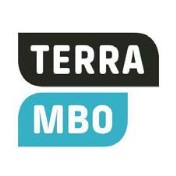 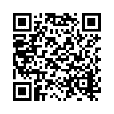 
FORMULIER UREN IN DE BPV 
schooljaar 2023 – 2024
FORMULIER UREN IN DE BPV 
schooljaar 2023 – 2024
FORMULIER UREN IN DE BPV 
schooljaar 2023 – 2024Naam studentNaam studentNaam studentGeboortedatum studentGeboortedatum studentGeboortedatum studentOpleidingOpleidingOpleidingCrebonummerCrebonummerCrebonummerNaam praktijkopleiderNaam praktijkopleiderNaam praktijkopleiderPeriode Periode Periode 333
Totaal aantal uren uit vorige BPV-periodes
Totaal aantal uren uit vorige BPV-periodes
Totaal aantal uren uit vorige BPV-periodes
Totaal aantal uren uit vorige BPV-periodes
…..........Datum (ma)Datum (ma)Datum (ma)Datum (ma)Aantal urenWeek 05Week 06Week 07Week 08Week 09Week 10Week 11Week 12Week 13Week 14Week 15
Totaal aantal uren
Totaal aantal uren
Totaal aantal uren
Totaal aantal uren
Datum en handtekening praktijkopleider
Datum en handtekening praktijkopleider
Datum en handtekening slb’er
Datum en handtekening slb’er
Datum en handtekening student
Datum en handtekening student